昆八中2020-2021学年度上学期月考二平行高二物理答案一、选择题（本大题共12小题，每小题4分，共48分。在每题给出的四个选项中，第1～7题只有一项符合题目要求；8～12题有多项符合题目要求，全部选对的得4分，选对但不全的得2分，有选错或不选的得0分。）二、实验题（共16分）13．（1）2.150mm； 60.20mm       （2）B评分标准：本题共6分。（1）问４分，每空2分；（2）问2分。14. 答案：（1）红；   B； （2）160        4880；     （3）4.5×103Ω。评分标准：每空2分三、计算题（共36分）15. （10分）【答案】（1） （2） （3）【详解及评分标准】解：(1)带负电的小球A处于平衡状态，A受到库仑力F′、重力mg以及绳子的拉力T的作用，其合力为零因此		①得 又因为		②解得			③(2)根据库仑定律	④所以			⑤(3) 当电场力的方向与细线垂直时，电场强度最小．由mgsinα＝qE			⑥解得：		⑦评分标准：第④、⑥、⑦式每式2分，其余各式1分16.（12分）【答案】（1）通过电源的电流1.5A；（2）R2两端的电压3V；（3）电动机输出的机械功率2W。【详解及评分标准】（1）由			①	得：I=1.5A			②（2）由U2=E-I(R1+r)		③得：U2=3V			④（3）流过电阻R2的电流：		⑤    流过电动机的电流：IM=I-I2			⑥    电动机的输出功率：	⑦	得：P机=2W						⑧评分标准：第①~④式每式2分，其余各式每式1分。17. 解：（1）滑块从静止释放到在水平地面上第一次速度为零的过程，据动能定理得：       ①            解得：　　　　　　　　②                                   　　（2）设滑块在水平地面上滑行的总路程为S。滑块由A运动到B，由B运动到水平地面上停止，由于在水平地面上电场力大于最大静摩擦力，滑块将原路返回到B点，再次返回圆轨道；滑块第二次由圆轨道运动到B，由B运动到水平面上某一位置速度为零(运动路程较第一次渐短)，再返回至圆轨道…，如此反复，最终在以圆轨道上的D位置为中心在BC间往复运动，其中每次运动到B、C两点速度均为零，如图所示。对由A开始运动至B速度为零的整个过程中(此后滑块不再进入水平地面运动)，由动能定理：           ③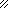 得：                       ④设滑块所受重力与电场力的合力为F，则：   ⑤设F与竖直方向的夹角为θ，有：，     ⑥当滑块运动到图中D处时，从释放滑块到滑块第一次过D点时速度最大，由动能定理有：       ⑦此时，由牛顿第二定律得：            ⑧     　               ⑨由牛顿第三定律，在D点对轨道的最大压力：可得：               ⑩ 评分标准：第①~④式每式2分，其余各式每式1分题号123456789101112答案BDADDBABCABCCDACABD